Witajcie moi Drodzy! Jak wam minęło wczorajsze popołudnie? Pewnie miło spędziliście wolny czas. Dzisiaj po naszych zajęciach znowu będziecie mieli czas dla siebie. Tak, wiec zaczynamy!
Wtorek 30.03.2021Temat: Wielkanocne liczenieĆwiczenia z liczeniem 
https://www.youtube.com/watch?v=bzboHM5GUzgPiosenki do przypomnienia: 
https://www.youtube.com/watch?v=bO5qbyBVHtA	https://www.youtube.com/watch?v=iXVw5asKVGUSłuchanie wiersza Agnieszki Galicy pt. „Piosenka wielkanocna”.  Idą święta, wielkanocne idą święta.O tych świętach każdy zając pamięta.Do koszyczka zapakuje słodyczei na święta ci przyniesie moc życzeń.Idą święta, wielkanocne idą święta.O tych świętach i kurczątko pamięta.W żółte piórka się ubierze, wesołe,wśród pisanek będzie biegać po stole.Idą święta, wielkanocne idą święta.O tych świętach nasz baranek pamięta.Ma na szyi mały dzwonek dźwięczący,będzie dzwonił, będzie skakał po łące.Następnie spróbujcie odpowiedzieć na pytania:* Kto pamięta o świętach?* Kto ubiera się w piórka?* Kto przynosi życzenia i słodycze?*Co ma na szyi baranek?*Ile  w wierszu było zwierząt?*Jak przygotowujemy się do świąt Wielkanocnych?*Jakie znacie tradycje świąt Wielkanocnych?Przed nami trochę trudniejsze zadanie, ale na pewno sobie poradzicie – krzyżówka!Powstałe hasło można narysować i włożyć do teczek.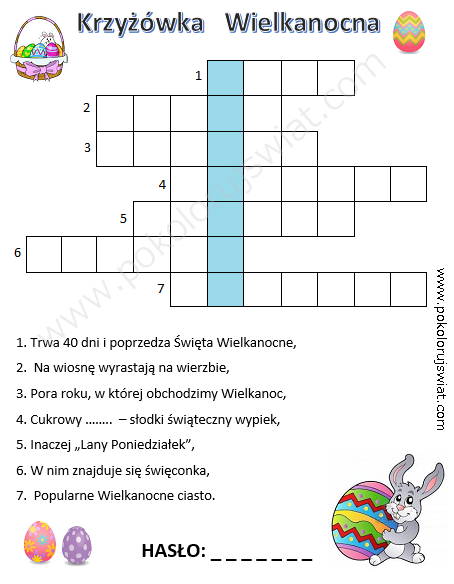 Jeszcze trochę matematyki – oczywiście o tematyce Wielkanocnej. 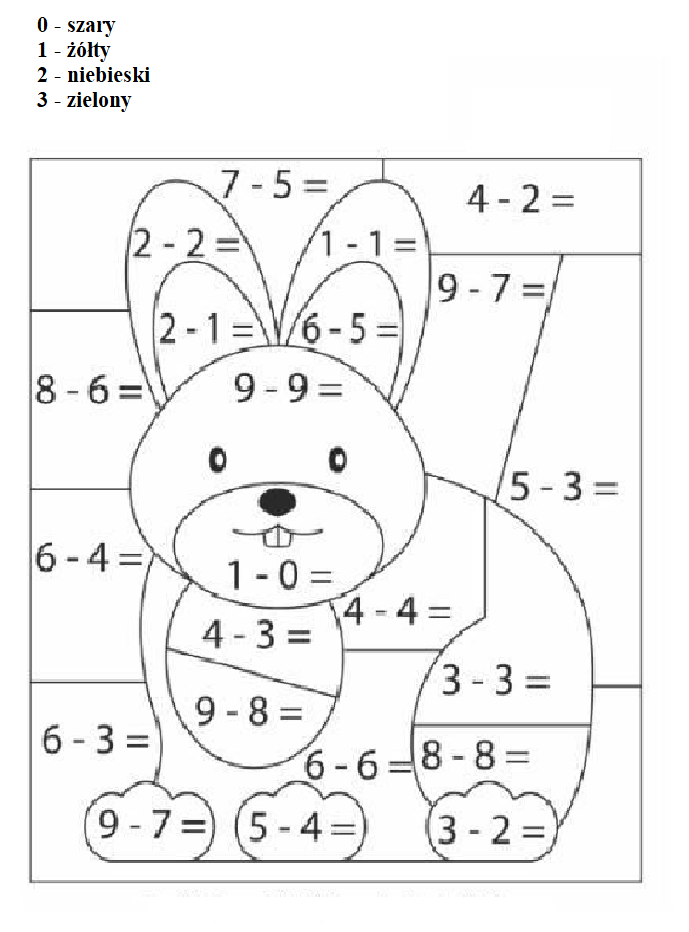 Praca plastyczna - kolorowanka wodna Kogut.Wyprawka, karta z kogutem (kolorowanka wodna), kubek z wodą, pędzelek.Miłej zabawy